МІСЦЕВЕ  САМОВРЯДУВАННЯПОКРОВСЬКА  МІСЬКА  РАДАДНІПРОПЕТРОВСЬКОЇ  ОБЛАСТІ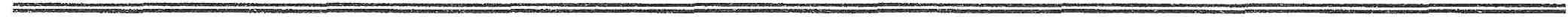 П Р О Е К Т     Р І Ш Е Н Н ЯПро приведення найменувань об’єктів топоніміки у відповідність до фактичної належності в межах адміністративно-територіального устрою міста Покров Дніпропетровської областіЗ метою усунення розбіжностей в найменуванні об’єктів топоніміки, що внесені до Словників вулиць державного реєстру речових прав на нерухоме майно, приведення їх у відповідність до фактичної належності в межах адміністративно-територіального устрою міста Покров Дніпропетровської області, враховуючи розпорядження міського голови від 10.02.2016 №46-р, рішення 8 сесії 7 скликання Покровської міської ради від 31 травня 2016 року № 13 «Про затвердження переліку об’єктів топоніміки адміністративно-територіального устрою міста Покров у новій редакції», рішення 23 сесії 7 скликання Покровської міської ради від 28 липня 2017 року № 16 «Про затвердження переліку об’єктів топоніміки адміністративно-територіального устрою міста Покров у новій редакції», рекомендації Дніпропетровської філії державного підприємства «Національні інформаційні системи» МЮУ, надані листами (від 19.04.2016 №1086/03-04/16, від 01.08.2016 №2072/03-04/16, від 11.09.2017 №2408/22.2-22/28/17 та від 05.12.2018 №2682/22.2-23), керуючись Порядком ведення словників Державного реєстру речових прав на нерухоме майно, затвердженим Наказом Міністерства юстиції України 06.07.2012 № 1014/5, ст. 26 Закону України «Про місцеве самоврядування в Україні», міська рада ВИРІШИЛА: 1. Привести найменування об’єктів топоніміки у відповідності до фактичної належності в межах адміністративно-територіального устрою міста Покров Дніпропетровської області згідно додатку.2. Відділу архітектури та інспекції державного архітектурно-будівельного контролю (Галанова В.В.) надати дане рішення Дніпропетровській філії державного підприємства «Національні інформаційні системи» для внесення відповідних змін до словників державного реєстру речових прав на нерухоме майно.3. Контроль за виконанням цього рішення покласти на заступника міського голови Чистякова О.Г. та на постійну депутатську комісію міської ради з питань містобудування та архітектури, землекористування та охорони навколишнього природного середовища (Сорокіна Л. М.).Галанова В.В., (05667)4-32-46